IEEE P802.15Wireless Personal Area NetworksThe following clauses contain resolutions for some CIDs.Text in red is an instruction to the technical editor, how to implement the resolution.CID 53Change the sentence in P49L8-9 as follows:The transmission of multi-OFE pilots of a single PPDU transmitted over multiple OFEs shall be synchronized with an accuracy of aPhyOfeSyncAccuracy at each OFE. Add a new PHY constant aPhyOfeSyncAccuracy to the PM-PHY as follows: Description: The required synchronization-accuracy of the OFEs if the coordinator has multiple OFEs.Value: 640Unit: nsAdd a new PHY constant aPhyOfeSyncAccuracy to the HB-PHY as follows:Description: The required synchronization-accuracy of the OFEs if the coordinator has multiple OFEs.Value: 640Unit: nsCID 477Change figure 46 as follows:Replace the text in P64L4-L6 by:Tap Format: This field describes the format for taps included in the child Tap Descriptor elements. The values for Tap Format are listed in Table 47. For each tap format, the interpretation of the Strength and Delay fields of the child OFE Feedback Descriptor elements is specified.For Strength, the value 0 corresponds to the given lowest signal over noise value with respect to the noise floor value, contained in the Integer Noise Floor and Fractional Noise Floor fields. Each bit of the strength value, the indicated value of Step is added to the Lowest signal over noise value.For the delay, the value 0 corresponds to the first tap. For each bit of the Delay value, the delay value is incremented by the Step value.Table 47 Tap formats in the Multi-OFE Feedback elementInteger Noise Floor: The integer part of the measured noise floor in dBm. The values are signed integers, ranging from -128 dBm to 127 dBm.Fractional Noise Floor: The fractional part of the measured noise floor in dBm. Only the values 0 to 9 shall be used.Superframe Number: This field contains the beacon number of the superframe, in which the channel for multiple OFEs was estimated.Slot Number: This field contains the superframe slot number in which the channel for multiple OFEs was estimated. The slot number shall be the one in which the first sample of the PPDU was received.CID 175Change figure 71 as follows:Figure 71 PPDU format for PM-PHYReplace the text in subclause 10.3.1.2 Channel estimation with the following text:Header Channel EstimationChannel estimation is needed for equalization and subsequent detection of header information and data. Although defined in the time domain, the header channel estimation sequence allows frequency-domain equalization and hence consists of a base sequence and a cyclic prefix.As channel estimation sequence, a specific pseudo-noise sequence A64, given in B.2 is used. The channel estimation sequence is transmitted with an OCR of 12.5 MHz. The channel estimation part of the SHR shall have a long cyclic prefix.Replace P92L14-P93L5 with the following:The PHY header consists of the fields given in Figure 48.Figure 48 Fields in the PHY headerThe PSDU Length scales from 0 up to aPhyMaxPsduSize and contains the length of the PSDU in octets.Short CP indicates whether a short cyclic prefix applies to the payload and payload channel estimation. If Short CP = 0, the subsequent payload and payload channel estimation field shall have a long cyclic prefix. If Short CP = 1, the subsequent payload and payload channel estimation field shall have a short cyclic prefix.If OCR ID > 0 is used, repeat the PS Nseq / 64 times, where Nseq is obtained from Table 50 for the given OCR ID.SI contains the initialization data for the payload scrambler as defined in 11.4.1.2.MIMO PS Num specifies the number of MIMO PS trailing the PHY header. The sequence index for the specific PS to be used is incremented from 1 to NPS in steps of 1.The MCS ID specifies the MCS used for the payload and is constructed as described in 9.3.3.Replace P93L9-22 with the following:10.3.2.3 MIMO PSMIMO PS are pilot symbols for MIMO channel estimation. For MIMO PS, repetitions, FEC, line coding and HCS do not apply. The number of sent MIMO PS depends on the MIMO PS Num field of the PHR.MIMO PSs are orthogonal in the time domain and constructed as follows. For the ith data stream/OFE, respectively, PS use the ith row of the NxN Hadamard matrix HK where N = 2K = 64 and K = 6.The value of i is used to identify the specific OFE and defined by the MAC via the PHY SAP. Matrix HK is obtained iteratively by incrementing k from k=1…K as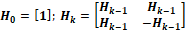 The elements of the resulting sequence are mapped from (-1, +1) to (0, 1). Next, the sequence is scrambled symbol-wise by logical XOR operation with the base sequence AN.Depending on the OCR, the resulting sequence is repeated by Nseq / 64 where Nseq can be obtained from Table 50 for each OCR. A long cyclic prefix is finally inserted, with length NCP from Table 50. 10.3.2.4 Payload Channel EstimationThe Payload Channel Estimation field contains reference data for the payload equalizer. It is required if the payload of the PPDU is transmitted with a different OCR than the PHR. The Payload Channel Estimation field shall be transmitted with the same OCR as the payload.Measured in time units, the time durations the base sequence Tseq and the duration of the cyclic prefix TCP are maintained independent of the OCR. By increasing OCR, the number of clock cycles for the sequence and for the cyclic prefix, i.e., Nseq and NCP, respectively, increase proportionally, as defined in Table 49.As channel estimation sequence, a specific pseudo-noise sequence AN given in B.2 is used having variable length N=2k (k=5 … 11), depending on the OCR so that N=Nseq as defined in Table 49. The channel estimation sequence is finally passed through a 2-PAM modulator.ProjectIEEE P802.15 Working Group for Wireless Personal Area Networks (WPANs)IEEE P802.15 Working Group for Wireless Personal Area Networks (WPANs)TitleText for CID resolutions on D1Text for CID resolutions on D1Date SubmittedSourceBober, Kai Lennert
Fraunhofer HHIVoice:	[   ]
Fax:	[   ]
E-mail:	[   ]Re:AbstractThis document contains text updates for the resolution of CIDs on draft 1.0This document contains text updates for the resolution of CIDs on draft 1.0PurposeAid comment resolutionAid comment resolutionNoticeThis document has been prepared to assist the IEEE P802.15.  It is offered as a basis for discussion and is not binding on the contributing individual(s) or organization(s). The material in this document is subject to change in form and content after further study. The contributor(s) reserve(s) the right to add, amend or withdraw material contained herein.This document has been prepared to assist the IEEE P802.15.  It is offered as a basis for discussion and is not binding on the contributing individual(s) or organization(s). The material in this document is subject to change in form and content after further study. The contributor(s) reserve(s) the right to add, amend or withdraw material contained herein.ReleaseThe contributor acknowledges and accepts that this contribution becomes the property of IEEE and may be made publicly available by P802.15.The contributor acknowledges and accepts that this contribution becomes the property of IEEE and may be made publicly available by P802.15.bits 0-7bits 8-10bit 11bits 12-19bits 20-23octets 3-4octet 5-6variablevariablevariableNumber ofOFEs (N)TapFormatreservedInteger
Noise
FloorFractional
Noise
FloorSuperframe
NumberSlot
NumberOFE feedbackdescriptorelement 1…OFE feedbackdescriptorelement NValueStrength Delay00000001-1111reservedreservedPreambleHeader Channel
EstimationPHY
headerHCSMIMO
PSPayload Channel
EstimationPSDUSHRSHRPHRPHRPHRPHRPSDU2 octets1 bit1 bit3 bits4 bits1 octetPSDULengthShortCPSIMIMO
PS NumreservedMCS ID